Задача №1Случайная величина ξ имеет плотность распределения вероятностей pξ(x). Найти плотность распределения вероятностей pη(y) случайной величины η=φ(ξ).Дано: pξ(x)= ; η = Комментарии: Для начала необходимо нарисовать график плотности распределения pξ(x) и указать тип распределения.Для нахождения плотности распределения вероятности pη(y) нельзя использовать формулу для плотностей в явном виде. Нужно сначала найти функцию распределения вероятностей Fη(y), производная которой и будет являться pη(y).Все математические операции желательно комментировать.Задача №2По заданной плотности распределения p1(x) случайной величины ξ1 определить функцию распределения случайной величины ξ2 = φ(ξ1). Функция ξ2 = φ(ξ1) задана графически. Построить график функции распределения и, используя дельта-функцию, найти выражение для плотности распределения p2(x) случайной величины ξ2. Дано: p1(x) = График функции ξ2 = φ(ξ1) 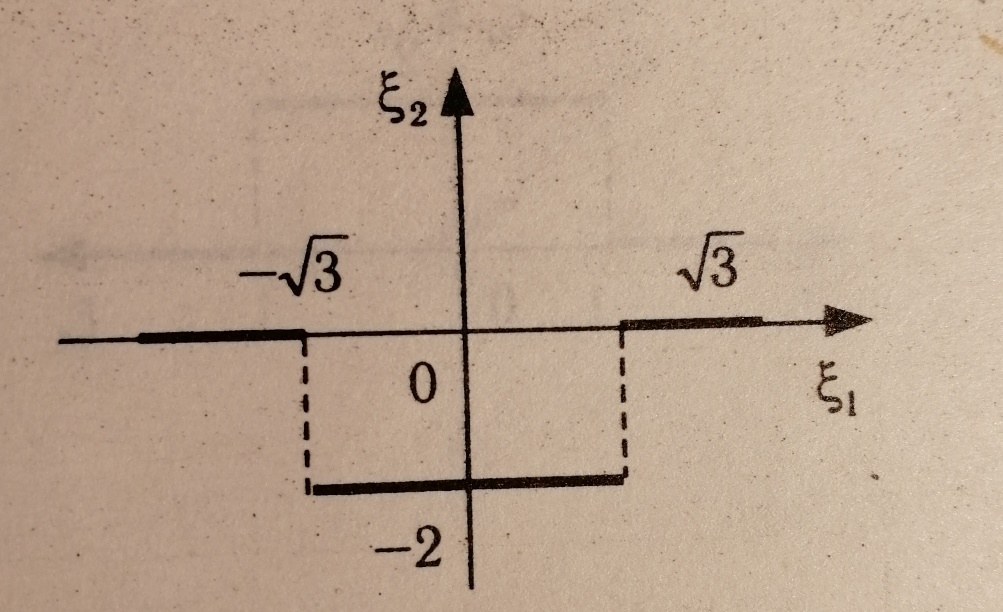 Пример решения задачи №1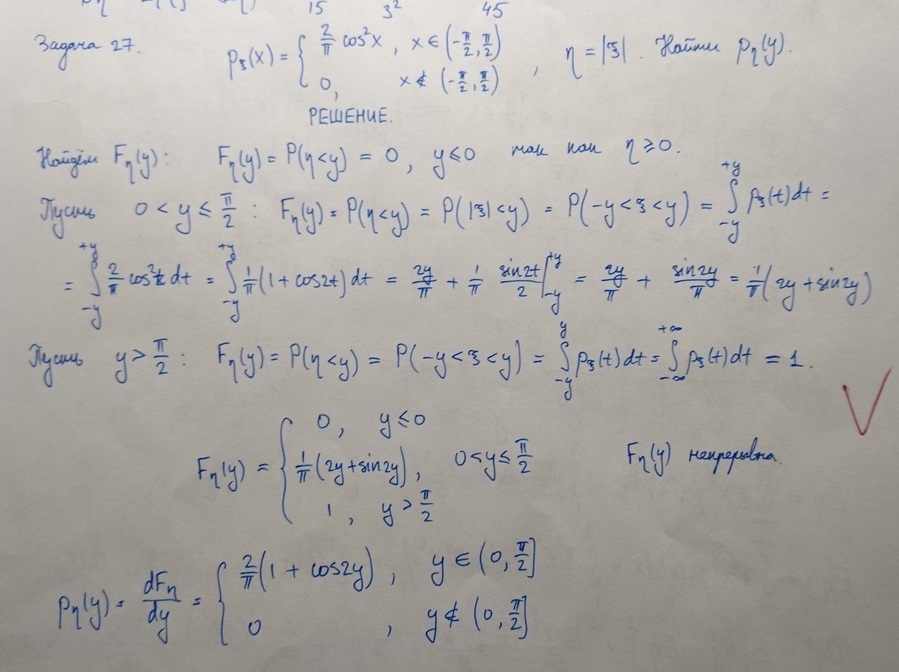 Пример решения задачи №2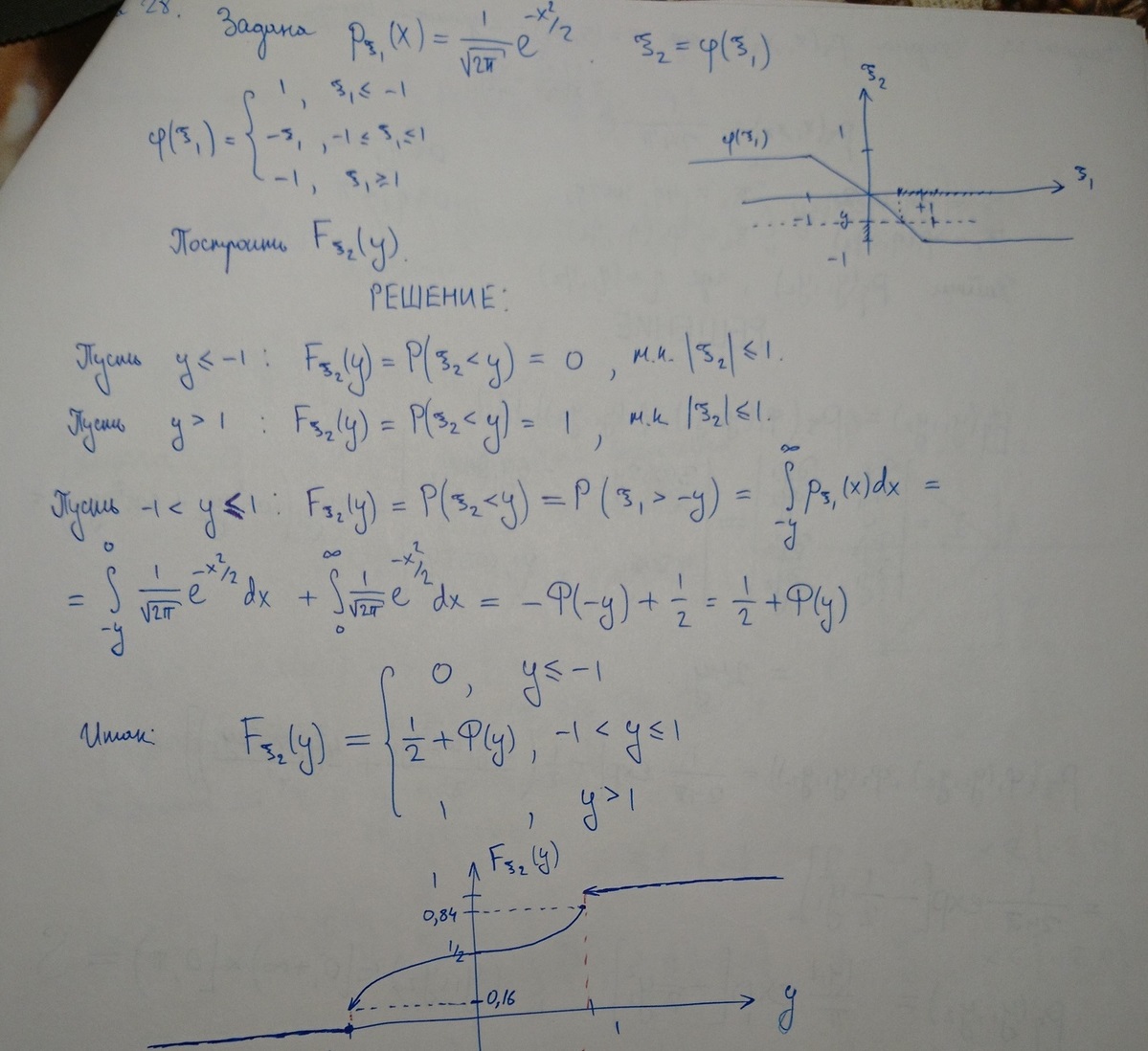 